発達が気になる子どものための親子広場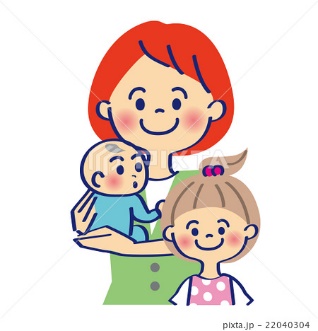 「同じ悩みを持つ親と話したい」「こんなときどうしたらいいの?」「子どもの対応に難しいときがある」「地域の情報がほしい」「子どもの見守りがあると安心して話せる」「親子で行く場がほしい」の声から生まれた「発達が気になる子どもの親子広場」です。ご参加をお待ちしています。 　　※摂津市立男女共同参画センターのジャンプ企画です。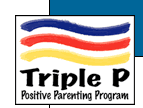 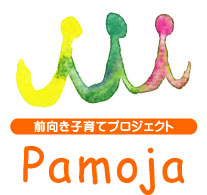 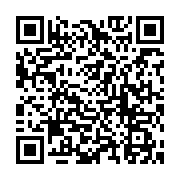 公式ラインに友達追加を!返信で個別のチャットができます